John and Mary have been living in America for three years .(1). Before they moved to America(2), they had lived in Japan for ten years(3). They had many friends in Japan. Their friends will come to America this Friday(4).John will eat dinner with them(5). 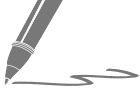 1.2.3.4.5.Who moved to America?	(1) John (2) Mary (3) John and MaryHow many years had Mary live in Japan?	(1) Three years. (2) Five years. (3) Ten years.My brother took a nap at 4 P.M. / My brother did his homework at 5 P.M.  (用after合併成過去完成式)2. How often do you play computer games？(請以「幾乎不」詳答)3. Have you been to China？(請先否定簡答，後詳答)1. 我的妹妹睡覺前已經先做完功課了。2. 我的朋友和我看電視前已經寫完了功課。3. 他聽到消息後跑了出去。4. 他看電影之前，已經知道這個故事了。5. 老闆來之前，他們已經把全部的工作做完了。英文中文1.2.3.4.5.句子第1題第2題第3題第4題第5題得分1. After my students ______________________ (eat) lunch, they took a nap. (請用完成式)2. Amy had finished reading the book ___________ she went to school.3. My sister ______________________ (write) a letter before she met her friend. (請用完成式)4. My parents had called my teacher before they ___________(meet) him.5. Amy had been to America ___________ she learned English.